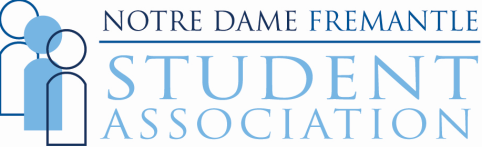 Academic Committee Chair2020 Nomination FormNominations must be submitted to fremantle.studentassociation@nd.edu.au by 11:59pm Monday December 16th.Personal DetailsPersonal StatementPlease provide a brief statement outlining why you would like to be considered for the role of 2020 Academic Committee Chair, including any relevant experience and any ideas you have for the role. Feel free to attach any supporting documentation to your application.DeclarationI acknowledge and agree to abide by the Constitution of the Student Association of the University of Notre Dame Australia (Fremantle Campus)*, the Student Code of Conduct and all rules, regulations, policies and procedures that apply to me as a student and a member of the Student Association. I am not an undischarged bankrupt and have no specified criminal convictions.I am currently enrolled as a student at the University of Notre Dame Australia.I have read the Terms of Reference for the role that I have nominated for and am familiar with the responsibilities of the position. By signing this nomination form, I certify that all of the above details and information given by me are true.Signature: ______________________________________ Date: ______________________* A copy of the Constitution and Terms of Reference for each position can be found at https://www.ndsa.com.au/constitution
Name:
Student Number:
School:
Email:
Contact Number:
Postal Address: